Dokumentation im Corona-Jahr 2019/20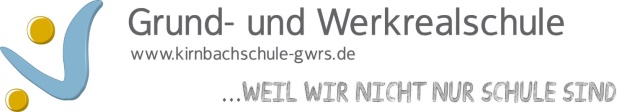 DEUTSCH Klasse 2aName der Lehrkraft: J. BehnischDatum der Dokumentation: 28.07.20Klasse in 2019/20Das haben wir bereits erledigtDas muss noch intensiver geübt werden/ Das musste noch offen bleibenSprache und Sprachgebrauch untersuchen:Nomen:Menschen, Tiere, Pflanzen, DingeEinzahl und MehrzahlZusammengesetzte NomenArtikel:bestimmter Artikelunbestimmter ArtikelVerben:GrundformPersonalformAdjektive:Adjektive verändern sichSatzarten:AussagesatzAufforderungssatz/ AusrufesatzWortstamm/ EndungSprache und Sprachgebrauch untersuchen:Nomen:Nomen mit -chen und -leinVerben:Verben mit Vorsilben (an-, auf-, aus-, und nach-)Satzarten:Fragesätze mit und ohne FragewörterWortfamilienWortfelderRichtig schreiben:Strategien:Großschreibung von SatzanfängenGroßschreibung von NomenSchwingenAbleitenVerlängernMerkwörter mit V,vMerkwörter mit aa,ee,ooDoppelter MitlautDiktattrainingAlphabetAlphabet aufsagenWörter nach dem Alphabet ordnenWörterbuchSelbst-, Mit-, Um- und ZwielauteRichtig schreiben:Merkwörter:Dehnungs-hWörter mit ieWörter mit ng und nkSonstiges:SilbentrennungTexte verfassen:Gedichte abschreibenEine Geschichte zu Bildern schreibenEine Geschichte weiter schreibenEine Handlungsabfolge in die richtige Reihenfolge bringen (Rezept)Texte verfassen:Einladung schreibenBrief schreibenBriefumschlag beschriftenGedichte selbst verfassenTexte verfassen und überarbeitenEinen Steckbrief schreibenEine Bastelanleitung schreibenSonstiges:Einführung aller SchreibschriftbuchstabenFüllerregelnUmgang mit dem FüllerLesetrainigLeseverständnisSonstiges:Lesetagebuch im Homeschooling bearbeitetBuchpräsentationBuchstabenverbindungen bei der SchreibschriftLesen einer Ganzschrift